Manor Hall Academy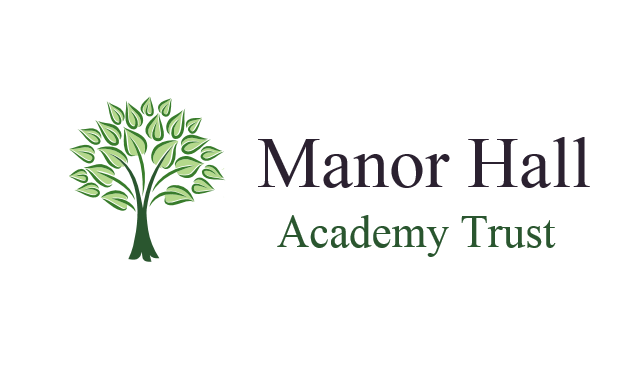 HANDLING COMPLAINTS DURING THE CORONAVIRUS (COVID19 OUTBREAK)CICELY HAUGHTON SCHOOLBuilding RelationshipsCelebrating SuccessPromoting ChangeCICELY HAUGHTON SCHOOL POLICYHANDLING COMPLAINTS DURING THE CORONAVIRUS (COVID19 OUTBREAK)_________________________________________________The DfE does not expect schools to handle new or handle new or existing complaints while they are closed. However, we will do our best to engage with parents, pupils and stakeholders. Complaints can be considered once the government confirms schools can safely reopen.Contact or call the police on 101 if you are told a child is at risk.